СОБРАНИЕ ПРЕДСТАВИТЕЛЕЙ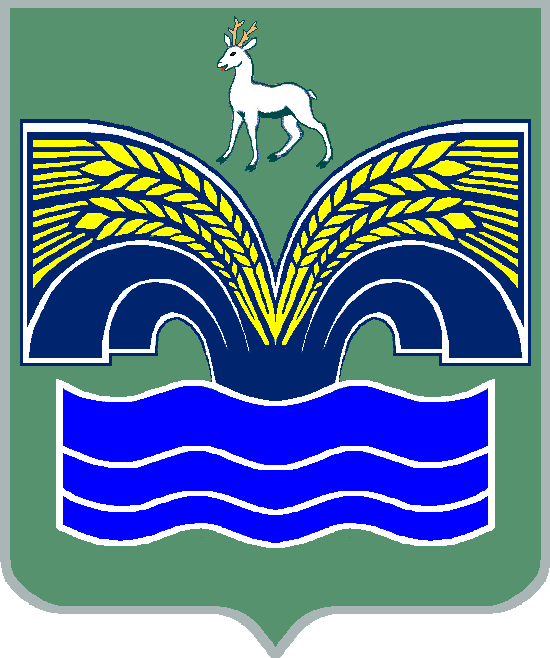 СЕЛЬСКОГО ПОСЕЛЕНИЯ СВЕТЛОЕ ПОЛЕМУНИЦИПАЛЬНОГО РАЙОНА КРАСНОЯРСКИЙСАМАРСКОЙ  ОБЛАСТИТРЕТЬЕГО СОЗЫВАРЕШЕНИЕот 26.12.2017 г. № 66О внесении изменений и дополнений в решение Собрания представителей сель-ского поселения Светлое Поле муниципального района Красноярский Самарской области от 20.12.2016 года № 48 «О бюджете сельского поселения Светлое Поле муниципального района Красноярский  Самарской области на 2017 год» с изменениями и дополнениями от 24.01.17 г. № 2, от 27.02.2017 г. № 6,                           от 05.04.2017 г. № 12, от 20.04.2017 г. № 16, от 11.05.2017 г. № 19, от 21.06.2017 г. № 23, от 21.07.2017 г. № 26, от 27.07.2017 г. № 31, от 28.08.2017 г. № 32, от 26.09.2017 г. № 37, от 25.10.2017 г. № 47, от 23.11.2017 г. № 54, от 27.11.2017 г. № 56,от 20.12.2017 г. № 64 Заслушав информацию специалиста Администрации сельского поселения Светлое  Поле муниципального района Красноярский Самарской  области Коробок Т.А. о внесении изменений и дополнений в решение Собрания представителей сельского поселения Светлое Поле муниципального района Красноярский Самарской области от 20.12.2016 № 48 «О бюджете сельского поселения Светлое Поле муниципального района Красноярский Самарской области на 2017 год» с изменениями и дополнениями от 24.01.17 г. № 2, от 27.02.2017 г. № 6, от 05.04.2017 г. № 12, от 20.04.2017 г. № 16, от 11.05.2017 г. № 19, от 21.06.2017 г. № 23, от 21.07.2017 г. № 26, от 27.07.2017.г.  № 31, от 28.08.2017 г.  № 32, от 26.09.2017 г.   № 37, от 25.10.2017 г.  № 47, от 23.11.2017 г. № 54,   от 27.11.2017 г. № 56, от 20.12.2017 г. № 64 Собрание представителей сельского поселения Светлое Поле муниципального района Красноярский Самарской области РЕШИЛО:Внести в решение Собрания представителей сельского поселения Светлое Поле муниципального района Красноярский Самарской области от 20.12.2016 № 48 «О бюджете сельского поселения Светлое Поле муниципального района Красноярский Самарской области на 2017 год» с изменениями и дополнениями от 24.01.17 г. № 2, от 27.02.2017 г. № 6, от 05.04.2017 г. № 12, от 20.04.2017 г.    № 16, от 11.05.2017 г.  № 19, от 21.06.2017 г. № 23, от 21.07.2017 г. № 26, от 27.07.2017 г. № 31, от 28.08.2017 г. № 32, от 26.09.2017 г. № 37, от 25.10.2017 г. № 47, от 23.11.2017 г. № 54, от 27.11.2017 г. № 56, от 20.12.2017 г. № 64   следующие изменения и дополнения:1) пункт 1 изложить в следующей редакции:«Утвердить основные характеристики бюджета сельского поселения Светлое Поле муниципального района  Красноярский Самарской области (далее – местный бюджет) на 2017 год:- общий объем доходов –  31 823,6 тыс. руб.;- общий объем расходов – 37 236,7 тыс. руб.;- дефицит  -   5 413,1 тыс. руб.2) приложение  3 изложить в редакции согласно приложению  1 к настоящему решению;3) приложение  4 изложить в редакции согласно приложению  2 к настоящему решению;4) приложение  5 изложить в редакции согласно приложению  3 к настоящему решению;5) приложение  1 изложить в редакции согласно приложению  4 к настоящему решению;3. Опубликовать настоящее решение в средствах массовой информации.4. Настоящее  решение  вступает  в  силу  со  дня  его  официального  опубликования.Председатель Собрания представителейсельского    поселения    Светлое    Полемуниципального района КрасноярскийСамарской области								С.В. Синяев Глава сельского поселения СветлоеПоле муниципального   района  КрасноярскийСамарской области								 И.А. Старков   Приложение 1   к  решению   Собрания   представителей                     сельского    поселения     Светлое    Поле                       муниципального  района  Красноярский                      Самарской области от 26.12.2017 г. № 66Приложение 3  к решению Собрания представителей                         сельского поселения  Светлое  Поле                       муниципального района Красноярский                     Самарской области от 20.12.2016 г. № 48Объем поступления доходов по основным источникам    Приложение 2    к   решению  Собрания   представителей                      сельского     поселения    Светлое   Поле                       муниципального  района  Красноярский                      Самарской области от 26.12.2017 г. № 66Приложение 4к решению Собрания представителей  сельского поселения Светлое Поле                      муниципального района Красноярский                    Самарской области от 20.12.2016 г. № 48 Ведомственная структура расходов бюджета поселения на 2017 год                                                                                                              Приложение 3   к    решению  Собрания   представителей                     сельского     поселения    Светлое    Поле                      муниципального   района   Красноярский                     Самарской области от 26.12.2017  г. № 66Приложение 5к решению Собрания представителей                        сельского поселения Светлое Поле                      муниципального района Красноярский	                                                         Самарской области от 20.12.2016 г. № 48	 Распределение бюджетных ассигнований по разделам, подразделам, целевым статьям (муниципальным программам и непрограммным направлениям деятельности), группам и подгруппам видов расходов классификации расходов бюджета поселения на 2017 год    Приложение 4   к   решению  Собрания   представителей                     сельского    поселения     Светлое    Поле                      муниципального   района  Красноярский                     Самарской области от 26.12.2017 г. № 66Приложение 6к решению Собрания представителей                        сельского поселения Светлое Поле                      муниципального района Красноярский                   Самарской области от 20.12.2016 г. № 48Источники внутреннего финансирования дефицита местного бюджета на 2017 годКод бюджетной классификацииНаименование доходаСумма, (тыс. руб.)000 100 00000 00 0000 000Налоговые и неналоговые доходы28 751,3000 101 00000 00 0000 000Налоги на прибыль, доходы9 305,0000 101 02000 01 0000 110Налог на доходы физических лиц9 305,0000 103 00000 00 0000 000Налоги на товары (работы, услуги), реализованные на территории Российской Федерации4 478,0000 103 02230 01 0000 110Доходы от уплаты акцизов на дизельное топливо, зачисляемые в консолидированные бюджеты субъектов Российской Федерации1 682,0000 103 02240 01 0000 110Доходы от уплаты акцизов на моторные масла для дизельных и (или) карбюраторных (инжекторных) двигателей, зачисляемые в консолидированные бюджеты субъектов Российской Федерации35,0000 103 02250 01 0000 110Доходы от уплаты акцизов на автомобильный бензин, производимый на территории Российской Федерации, зачисляемые в консолидированные бюджеты субъектов Российской Федерации2 761,0000 105 00000 00 0000 000Налоги на совокупный доход277,4000 105 03010 01 1000 110Единый сельскохозяйственный налог                    277,4000 106 00000 00 0000 000Налоги на имущество13 613,0000 106 01000 00 0000 110Налог на имущество физических лиц1 675,0000 106 06000 00 0000 110Земельный налог11 938,0000 111 00000 00 0000 000Доходы от использования имущества, находящегося в государственной и муниципальной собственности420,0000 111 05035 10 0000 120Доходы от сдачи в аренду имущества, находящегося в оперативном управлении органов управления поселений и созданных ими учреждений (за исключением имущества муниципальных автономных учреждений)382,0000 111 09045 10 0000 120Прочие поступления от использования имущества сельских поселений (за исключением имущества муниципальных бюджетных и автономных учреждений, а также имущества муниципальных унитарных предприятий, в том числе казенных)38,0000 114 00000 00 0000 000Доходы от продажи материальных и нематериальных активов657,9000 114 02053 10 0000 410Доходы от реализации иного имущества, находящегося в собственности сельских поселений (за исключением имущества муниципальных бюджетных и автономных учреждений, а также имущества муниципальных унитарных предприятий, в том числе казенных), в части реализации основных средств по указанному имуществу586,6000 114 06025 10 0000 430Доходы от продажи земельных участков, находящихся в собственности сельских поселений (за исключением земельных участков муниципальных бюджетных и автономных учреждений)71,3000 200 00000 00 0000 000Безвозмездные поступления3 072,3000 202 00000 00 0000 000Безвозмездные поступления от других бюджетов бюджетной системы Российской Федерации2 072,3000 202 01000 00 0000 151Дотации бюджетам субъектов Российской Федерации и муниципальных образований972,1000 202 15001 10 0000 151Дотации бюджетам сельских поселений на выравнивание бюджетной обеспеченности970,5000 202 15002 10 0000 151Дотации бюджетам сельских поселений на поддержку мер по обеспечению сбалансированности бюджетов1,6000 202 02000 00 0000 151Субсидии бюджетам субъектов Российской Федерации и муниципальных образований (межбюджетные субсидии)914,0000 202 29999 10 0000 151Прочие субсидии бюджетам сельских поселений914,0000 202 03000 00 0000 151Субвенции бюджетам субъектов Российской Федерации и муниципальных образований186,2000 202 35118 10 0000 151Субвенции бюджетам сельских поселений на осуществление первичного воинского учета на территориях, где отсутствуют военные комиссариаты186,2000 207 05030 10 0000 180Прочие безвозмездные поступления в бюджет сельских поселений1 000,00850 000 00000 00 0000 000Всего доходов:               31 823,6КодНаименование главного распорядителя средств бюджета поселенияРазделПодразделЦелевая статья расходовВид расходовСумма(тыс. руб.)366Администрация сельского поселения Светлое Поле муниципального района Красноярский Самарской области366Общегосударственные вопросы01006 747,0366Функционирование высшего должностного лица субъекта Российской Федерации и муниципального образования0102658,7366Непрограммные направления расходов бюджета поселения 01029800000000658,7366Расходы на выплаты персоналу государственных (муниципальных) органов01029800000000120658,7366Функционирование Правительства Российской Федерации, высших исполнительных органов государственной власти субъектов Российской Федерации, местных администраций01045 687,7366Непрограммные направления расходов бюджета поселения 010498000000005 687,7366Расходы на выплаты персоналу государственных (муниципальных) органов010498000000001203 940,5366Иные закупки товаров, работ и услуг для государственных (муниципальных) нужд010498000000002401 525,5366Иные межбюджетные трансферты01049800000000540152,0366Уплата налогов, сборов и иных платежей0104980000000085069,7366Обеспечение деятельности финансовых, налоговых и таможенных органов и органов финансового (финансово-бюджетного) надзора0106138,1366Непрограммные направления расходов бюджета поселения 01069800000000138,1366Иные межбюджетные трансферты01069800000000540138,1366Другие общегосударственные вопросы0113262,5366Непрограммные направления расходов бюджета поселения 01139800000000262,5366Иные межбюджетные трансферты01139800000000540262,5366Национальная оборона0200186,2366Мобилизационная и вневойсковая подготовка0203186,2366Непрограммные направления расходов бюджета поселения 02039800000000186,2366Расходы на выплаты персоналу государственных (муниципальных) органов02039800000000120161,8366Иные закупки товаров, работ и услуг для государственных (муниципальных) нужд0203980000000024024,4366Национальная безопасность и правоохранительная деятельность0300899,6366Обеспечение пожарной безопасности0310899,6366Непрограммные направления расходов бюджета поселения03109800000000899,6366Иные закупки товаров, работ и услуг для государственных (муниципальных) нужд03109800000000240842,7366Субсидии юридическим лицам (кроме некоммерческих организаций), индивидуальным предпринимателям, физическим лицам0310980000000081056,9366Национальная экономика040012 691,0366Сельское хозяйство и рыболовство040598,8366Непрограммные направления расходов бюджета поселения 0405980000000098,8366Субсидии юридическим лицам (кроме некоммерческих организаций), индивидуальным предпринимателям, физическим лицам0405980000000081098,8366Дорожное хозяйство (дорожные фонды)0409          12 592,2366Непрограммные направления расходов бюджета поселения 0409980000000012 592,2366Иные закупки товаров, работ и услуг для государственных (муниципальных) нужд040998000000002409 607,2366Иные межбюджетные трансферты040998000000005402 985,0366Жилищно-коммунальное хозяйство050010 155,1366Жилищное хозяйство050173,3366Непрограммные направления расходов бюджета поселения0501980000000073,3366Уплата налогов, сборов и иных платежей0501980000000085073,3366Благоустройство05039 835,4366Непрограммные направления расходов бюджета поселения 050398000000009 835,4366Иные закупки товаров, работ и услуг для государственных (муниципальных) нужд05039800000000240            9 732,1366Уплата налогов, сборов и иных платежей05039800000000850103,3366Другие вопросы в области жилищно-коммунального хозяйства0505246,4366Непрограммные направления расходов бюджета поселения 05059800000000246,4366Иные межбюджетные трансферты05059800000000540246,4366Образование0700145,2366Молодежная политика0707145,2366Непрограммные направления расходов бюджета поселения 07079800000000145,2366Иные закупки товаров, работ и услуг для государственных (муниципальных) нужд07079800000000240145,2366Культура, кинематография 08004 364,5366Культура08014 364,5366Непрограммные направления расходов бюджета поселения 080198000000004 364,5366Иные межбюджетные трансферты080198000000005404 364,5366Социальная политика1000302,7366Пенсионное обеспечение1001184,0366Непрограммные направления расходов бюджета поселения10019800000000184,0366Публичные нормативные социальные выплаты гражданам10019800000000310184,0366Охрана семьи и детства1004118,7366Непрограммные направления расходов бюджета поселения10049800000000118,7366Иные закупки товаров, работ и услуг для государственных (муниципальных) нужд10049800000000240118,7366Физическая культура и спорт11001 650,2366Массовый спорт11021 650,2366Непрограммные направления расходов бюджета поселения 110298000000001 650,2366Иные закупки товаров, работ и услуг для государственных (муниципальных) нужд110298000000002401 650,2366Средства массовой информации120095,2366Периодическая печать и издательства120295,2366Непрограммные направления расходов бюджета поселения 1202980000000095,2366Иные межбюджетные трансферты1202980000000054095,2366Итого:37 236,7 Наименование раздела, подраздела, целевой статьи, вида расходов классификации расходов бюджета поселенияРазделПодразделЦелевая статья расходовВид расходовСумма(тыс. руб.)Общегосударственные вопросы01006 747,0Функционирование высшего должностного лица субъекта Российской Федерации и муниципального образования0102658,7Непрограммные направления расходов бюджета поселения 01029800000000658,7Расходы на выплаты персоналу государственных (муниципальных) органов01029800000000120658,7Функционирование Правительства Российской Федерации, высших исполнительных органов государственной власти субъектов Российской Федерации, местных администраций01045 687,7Непрограммные направления расходов бюджета поселения 010498000000005 687,7Расходы на выплаты персоналу государственных (муниципальных) органов010498000000001203 940,5Иные закупки товаров, работ и услуг для государственных (муниципальных) нужд010498000000002401 525,5Иные межбюджетные трансферты01049800000000540152,0Уплата налогов, сборов и иных платежей0104980000000085069,7Обеспечение деятельности финансовых, налоговых и таможенных органов и органов финансового (финансово-бюджетного) надзора0106138,1Непрограммные направления расходов бюджета поселения 01069800000000138,1Иные межбюджетные трансферты01069800000000540138,1Другие общегосударственные вопросы0113262,5Непрограммные направления расходов бюджета поселения 01139800000000262,5Иные межбюджетные трансферты01139800000000540262,5Национальная оборона0200186,2Мобилизационная и вневойсковая подготовка0203186,2Непрограммные направления расходов бюджета поселения 02039800000000186,2Расходы на выплаты персоналу государственных (муниципальных) органов02039800000000120164,8Иные закупки товаров, работ и услуг для государственных (муниципальных) нужд0203980000000024021,4Национальная безопасность и правоохранительная деятельность0300899,6Обеспечение пожарной безопасности0310899,6Непрограммные направления расходов бюджета поселения03109800000000899,6Иные закупки товаров, работ и услуг для государственных (муниципальных) нужд03109800000000240842,7Субсидии юридическим лицам (кроме некоммерческих организаций), индивидуальным предпринимателям, физическим лицам0310980000000081056,9Национальная экономика0400             12 691,0Сельское хозяйство и рыболовство040598,9Непрограммные направления расходов бюджета поселения 0405980000000098,9Субсидии юридическим лицам (кроме некоммерческих организаций), индивидуальным предпринимателям, физическим лицам0405980000000081098,9Дорожное хозяйство (дорожные фонды)0409             12 592,1Непрограммные направления расходов бюджета поселения 0409980000000012 592,1Иные закупки товаров, работ и услуг для государственных (муниципальных) нужд040998000000002409 607,1Иные межбюджетные трансферты040998000000005402 985,0Жилищно-коммунальное хозяйство0500 10 155,1Жилищное хозяйство050173,3Непрограммные направления расходов бюджета поселения0501980000000073,3Уплата налогов, сборов и иных платежей0501980000000085073,3Благоустройство05039 835,4Непрограммные направления расходов бюджета поселения 05039800000000               9 835,4Иные закупки товаров, работ и услуг для государственных (муниципальных) нужд05039800000000240               9 732,1Уплата налогов, сборов и иных платежей05039800000000850                  103,3Другие вопросы в области жилищно-коммунального хозяйства0505246,4Непрограммные направления расходов бюджета поселения 05059800000000246,4Иные межбюджетные трансферты05059800000000540246,4Образование0700145,2Молодежная политика 0707145,2Непрограммные направления расходов бюджета поселения 07079800000000145,2Иные закупки товаров, работ и услуг для государственных (муниципальных) нужд07079800000000240145,2Культура, кинематография 08004 364,5Культура08014 364,5Непрограммные направления расходов бюджета поселения 080198000000004 364,5Иные межбюджетные трансферты080198000000005404 364,5Социальная политика1000302,7Пенсионное обеспечение1001184,0Непрограммные направления расходов бюджета поселения10019800000000184,0Публичные нормативные социальные выплаты гражданам10019800000000310184,0Охрана семьи и детства1004118,7Непрограммные направления расходов бюджета поселения10049800000000118,7Иные закупки товаров, работ и услуг для государственных (муниципальных) нужд10049800000000240118,7Физическая культура и спорт11001 650,2Массовый спорт11021 650,2Непрограммные направления расходов бюджета поселения 110298000000001 650,2Иные закупки товаров, работ и услуг для государственных (муниципальных) нужд110298000000002401 650,2Средства массовой информации120095,2Периодическая печать и издательства120295,2Непрограммные направления расходов бюджета поселения 1202980000000095,2Иные межбюджетные трансферты1202980000000054095,2Итого:37 236,7Код администратораКод источника финансированияНаименование кода группы, подгруппы, статьи, вида источника финансирования дефицита бюджета, кода классификации операций сектора муниципального управления, относящихся к источникам финансирования дефицита местного бюджетаСумма, (тыс. руб.)36601000000000000000Источники внутреннего финансирования дефицита бюджета5 413,136601050000000000000Изменение остатков средств на счетах по учету средств бюджета5 413,136601050000000000500Увеличение остатков средств бюджета-31 823,636601050200000000500Увеличение прочих остатков средств бюджета-31 823,636601050201000000510Увеличение прочих остатков денежных средств бюджета-31 823,636601050201100000510Увеличение прочих остатков денежных средств бюджетов поселений-31 823,636601050000000000600Уменьшение остатков средств бюджета37 236,736601050200000000600Уменьшение прочих остатков средств бюджета37 236,736601050201000000610Уменьшение прочих остатков денежных средств бюджетов37 236,736601050201100000610Уменьшение прочих остатков денежных средств бюджетов поселений37 236,7